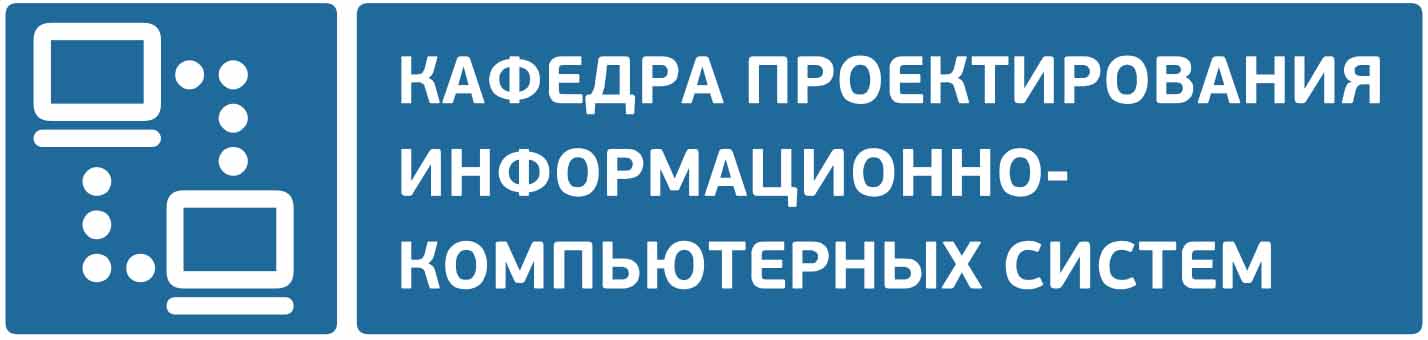 Задания и пояснениек курсовому проектупо дисциплине «Программирование технических средств и программируемые цифровые устройства в системах безопасности»Устройство контроля доступа на базе микроконтроллера ATmega128, светодиодного дисплея и клавиатуры.Контроль доступом осуществляется посредством сравнения двух трёхзначных чисел, одно из которых вводится пользователем с клавиатуры, другое задаётся программно. Набираемое пользователем число отобразить на светодиодном дисплее. При совпадении чисел вывести на дисплее надпись «StArt», в противном случае «StOP».Устройство контроля доступа на базе микроконтроллера ATmega128, символьного жидкокристаллического дисплея и клавиатуры.Контроль доступом осуществляется посредством сравнения двух трёхзначных чисел, одно из которых вводится пользователем с клавиатуры, другое задаётся программно. Набираемое пользователем число отображать на символьном жидкокристаллическом дисплее. При совпадении чисел на дисплее вывести надпись «СТАРТ», в противном случае «ОТКАЗ».Устройство имитации колебаний математического маятника на базе микроконтроллера ATmega128.Устройство имитации колебаний математического маятника осуществляется посредством индикации на линейке из 10 светодиодов ДСИ1 – ДСИ10 его положения в горизонтальной проекции. Период колебаний задаётся пользователем с помощью клавиатуры.Устройство перевода трёхзначного десятичного числа в шестнадцатеричную систему счисления на базе микроконтроллера ATmega128 со светодиодным дисплеем и клавиатурой.Устройство перевода отображает на светодиодном дисплее шестнадцатеричный код вводимого пользователем трёхзначного десятичного числа.Устройство перевода трёхзначного десятичного числа в шестнадцатеричную систему счисления на базе микроконтроллера ATmega128 с символьным жидкокристаллическим дисплеем и клавиатурой.Устройство перевода отображает на символьном жидкокристаллическом дисплее шестнадцатеричный код вводимого пользователем трёхзначного десятичного числа.Имитатор дифференциального регулятора на базе микроконтроллера ATmega128.Основной задачей имитатора дифференциального регулятора является детектирование резкого изменения входного сигнала, имитируемого переменным резистором АД1. Допустимое изменение уровня сигнала задаётся порогом по производной. Детектирование сигнализируется путём инверсии состояния светодиода ДСИ1.Устройство контроля доступа на базе микроконтроллера ATmega128 и интерфейса RS-232.Устройство отображает на светодиодном дисплее число, принимаемое по интерфейсу RS-232, и передаёт число 131 в ответ на принятое значение 67.Устройство контроля доступа на базе микроконтроллера ATmega128, интерфейса RS-232 и светодиодного дисплея.Устройство сравнивает принятое по интерфейсу RS-232 слово со словом «Старт» и отображает на светодиодном дисплее «StArt» в случае совпадения и «StOP» в противном случае.Устройство контроля доступа на базе микроконтроллера ATmega128, интерфейса RS-232 и символьного жидкокристаллического дисплея.Устройство сравнивает принятое по интерфейсу RS-232 слово со словом «Пароль» и отображает на жидкокристаллическом дисплее фразу «Доступ разрешён» в случае совпадения и «В доступе отказано» в противном случае.Устройство селекции нажатой клавиши на базе микроконтроллера ATmega128.Селекция нажатой клавиши производится включением светодиода в линейке ДСИ1 – ДСИ10, соответствующего нажатой клавише. При отпускании клавиши светодиод должен погаснуть.Широтно-импульсный регулятор интенсивности излучения светодиода на базе микроконтроллера ATmega128 и клавиатуры.Широтно-импульсный регулятор интенсивности излучения светодиода ДСИ10, управляется двумя клавишами: одна для увеличения интенсивности, другая – для её уменьшения.Широтно-импульсный регулятор интенсивности излучения светодиода на базе микроконтроллера ATmega128 и переменного резистора.Интенсивность излучения светодиода ДСИ5 управляется широтно-импульсной модуляцией последовательности импульсов с частотой 100 кГц и скважностью, регулируемой переменным резистором АД2.Цифровой вольтметр на базе микроконтроллера ATmega128 и АЦП AD7417.Цифровой вольтметр отображает на светодиодном дисплее число, полученное одним из каналов аналого-цифрового преобразователя AD7417 с входным делителем напряжения в виде переменного резистора АД3.Таймер шестнадцатеричного счёта на базе микроконтроллера ATmega128 с символьным жидкокристаллическим дисплеем.Таймер отсчитывает шестнадцатеричные числа от 0 до 0xFF с периодом в 1 секунду, отображает значения счётчика на жидкокристаллическом дисплее, и посредством светодиодного индикатора ДСИ3 сигнализирует совпадение текущего значения счётчика с программно-заданным шестнадцатеричным числом.Термометр на базе микроконтроллера ATmega128 с термодатчиком DS1821.Термометр отображает значение температуры, полученной от цифрового датчика DS1821, на светодиодном дисплее.Имитатор терморегулятора с гистерезисом на базе микроконтроллера ATmega128.Имитация изменения температуры производится посредством переменного делителя напряжения (переменного резистора) АД1 – АД3, подключенного к одному из каналов аналого-цифрового преобразователя AD7417. Значение аналого-цифрового преобразователя отображается на жидкокристаллическом дисплее. При превышении оцифрованного значения заданного числа Х включается светодиод, при снижении оцифрованного значения до уровня (Х – 0х100) светодиод отключается.Часы реального времени на базе микроконтроллера ATmega128 и RTC-микросхемы DS1307.Устройство вычитывает текущее время из микросхемы DS1307, отображает его на жидкокристаллическом дисплее и включает светодиодный индикатор ДСИ4 при совпадении текущего времени с заданным в программе.Автомат управления освещением на базе микроконтроллера ATmega128.Устройство вычитывает текущее время из RTC-микросхемы DS1307, отображает его на жидкокристаллическом дисплее, включает светодиодный индикатор ДСИ7 при совпадении текущего времени с заданным в программе, и после первого включения светодиода инвертирует его состояние с периодом 5 секунд.Декодер сигналов инфракрасного пульта дистанционного управления типа RC-6.Устройство отображает на жидкокристаллическом дисплее код нажатой на ПДУ клавиши. Приёмник декодера подключен к линии INT6 внешнего прерывания. В момент детектирования очередного переднего или заднего фронта принимаемого импульсного пакета инвертируется состояние светодиодного индикатора ДСИ9.Генератор гармонического сигнала на базе микроконтроллера ATmega128.Для решения задачи формируется выборка гармонического сигнала из тридцати двух 10-разрядных отсчётов, подаваемых с периодом в 1 секунду на вход цифро-аналогового преобразователя AD5241.Устройство контроля доступа на базе микроконтроллера ATmega128, интерфейса RS-485 и светодиодного дисплея.Устройство отображает на светодиодном дисплее байт, принимаемый по интерфейсу RS-485, и передаёт число 118 в ответ на принятое значение 25.Устройство контроля доступа на базе микроконтроллера ATmega128, интерфейса RS-485 и символьного жидкокристаллического дисплея.Устройство отображает на жидкокристаллическом дисплее байт, принятый по интерфейсу RS-485, и передаёт число 123 в ответ на принятое значение 33.Устройство контроля доступа на базе микроконтроллера ATmega128 и микросхемы AT45DB041 Flash-памяти.Устройство сравнивает строку, хранящуюся по шестнадцатеричному адресу 0х100 во Flash-памяти AT45DB041, с заданной строкой. При совпадении сравниваемых строк включается индикаторный светодиод ДСИ8. Считанная из Flash-памяти строка отображается на символьном жидкокристаллическом дисплее.Устройство контроля доступа на базе микроконтроллера ATmega128 и SD-карты.Устройство сравнивает строку, хранящуюся на SD-карте по шестнадцатеричному адресу 0х80, с заданной строкой. При совпадении сравниваемых строк включается индикаторный светодиод ДСИ6. Считанная из SD-карты строка отображается на символьном жидкокристаллическом дисплее.Тахометр на базе микроконтроллера ATmega128.Тахометр измеряет частоту вращения вала двигателя посредством оптического энкодера, подключенного к линии INT7 внешнего прерывания. Частота вращения отображается на символьном жидкокристаллическом дисплее.Таймер десятичного счёта на базе микроконтроллера ATmega128 со светодиодным дисплеем.Таймер отсчитывает десятичные числа от 0 до 255 с периодом счёта в 1 секунду, отображает значения счётчика на светодиодном дисплее, и посредством светодиодного индикатора ДСИ4 сигнализирует совпадение текущего значения счётчика с программно-заданным десятичным числом.Устройство контроля доступа на базе микроконтроллера ATmega128, интерфейса RS-232 и дисплейного модуля SC1602A.Устройство отображает на жидкокристаллическом символьном дисплее число, принимаемое по интерфейсу RS-232, и отвечает числом 90 на принятое значение 43.Контроллер трёх насосов на базе микроконтроллера ATmega128.Для обеспечения заданного выходного давления РЗ насосной станции контроллер разгоняет двигатель первого насоса до промежуточной частоты или до максимальной в зависимости от разности текущего выходного давления РВ и заданного РЗ. Если РВ < РЗ и двигатель первого насоса достиг максимальной частоты вращения (что соответствует максимально обеспечиваемому приросту давления ∆Р), он переключается в сеть и разгоняется второй двигатель, и так далее до тех пор, пока текущее давление на выходе насосной станции не сравняется с заданным. Процесс разгона двигателя насоса имитируется увеличением интенсивности излучения соответствующего светодиода линейки ДСИ3 – ДСИ5. Необходимое выходное давление РЗ задаётся переменным резистором АД1. Принять максимально обеспечиваемый одним насосом прирост ∆Р давления, равным 300.Устройство контроля доступа на базе микроконтроллера ATmega128 и микросхемы AT45DB041 Flash-памяти данных.Устройство сравнивает три младших бита ячейки с адресом 07 Flash-памяти AT45DB041 с состояниями переменных резисторов, где крайнее левое положение оси резистора соответствует логическому нулю, крайнее правое – логической единице. В случае совпадения трёх битов включается светодиод ДСИ1.Устройство контроля доступа на базе микроконтроллера ATmega128, SD-карты и дискретных датчиков.Устройство сравнивает байт, установленный в двоичном виде переключателями ДД3 – ДД10, с байтом, хранящимся в ячейке с нулевым адресом Flash-памяти SD-карты. В случае совпадения двух байтов включается светодиод ДСИ1.Охранное устройство на базе микроконтроллера ATmega128 и GSM-модема.Охранное устройство посредством воздействия на переключатель ДД1 имитирует срабатывание дискретного датчика и передаёт контрольное SMS-сообщение «ТРЕВОГА» на мобильный телефон поста охраны.Курсовой проект должен содержать: теоретические сведения и принципы функционирования отдельных узлов устройства, обоснование его структуры, функциональную и принципиальную схемы, печатную плату с компонентами поверхностного монтажа, блок-схему алгоритма, программу на языке Ассемблера или Си. Задания и пояснение составил:канд.техн.наук, доцентРОЛИЧ Олег Чеславович